Αθήνα, 12 Ιουνίου 2023ΔΕΛΤΙΟ ΤΥΠΟΥ
Μουσική Βιβλιοθήκη  «Λίλιαν Βουδούρη»
του Συλλόγου Οι Φίλοι της Μουσικής στο Μέγαρο Μουσικής ΑθηνώνΟ δημιουργικός παλμός του ΘεοδωράκηΔιάλεξη του Σπύρου Ορφανού
Τρίτη 20.06, 19:00Έχετε αναρωτηθεί πότε για ποιο λόγο η μουσική του Θεοδωράκη σαγηνεύει και συναρπάζει τους ακροατές διαχρονικά και παγκόσμια; Ο διακεκριμένος Ψυχαναλυτής και μελετητής της μουσικής του συνθέτη, Σπύρος Ορφανός, προτείνει απαντήσεις σε αυτό και σε άλλα αντίστοιχα ερωτήματα, την Τρίτη 20 Ιουνίου στις 7 το απόγευμα στη Μουσική Βιβλιοθήκη του Συλλόγου Οι Φίλοι της Μουσικής στο Μέγαρο, παρατηρώντας τον Θεοδωράκη μέσα από το πρίσμα της ψυχολογίας, της νευροεπιστήμης και της ψυχανάλυσης.Ο Θεοδωράκης δημιούργησε μια σειρά από αισθητικούς, ηθικούς, συναισθηματικούς και πολιτικούς δεσμούς, ανάμεσα στον ίδιο και τον ακροατή του, που περιλαμβάνει πολύ περισσότερα από μια άμεση ικανοποίηση ή μια επιφανειακή απόλαυση. Δημιούργησε έργα που συνδύαζαν συναίσθημα και σκέψη, Έρωτα και Θάνατο, αρμονία και χάος.Η παρουσίαση αυτή θα εξετάσει χαρακτηριστικά της δημιουργικής παραγωγής και της προσωπικότητας του Θεοδωράκη από ψυχολογική, νευροεπιστημονική και ψυχαναλυτική σκοπιά, ενώ θα προταθούν ιδέες για το τι κάνει τη μουσική του τόσο σαγηνευτική, συναρπαστική και βαθιά ουσιαστική για τους ακροατές του.Ο Μ Ι Λ Η Τ Η ΣΣπύρος Ορφανός, καθηγητής στο Μεταδιδακτορικό Τμήμα Ψυχοθεραπείας και Ψυχανάλυσης του Πανεπιστημίου της Νέας Υόρκης και μελετητής της μουσικής του Μίκη Θεοδωράκη.Η διάλεξη θα πραγματοποιηθεί στα Αγγλικά.Θα ακολουθήσει μουσικό μέρος.Λίνα Ορφανού, φωνήΤατιάνα Παπαγεωργίου, πιάνοΤρίτη 20.06, 19:00ΑΙΘΟΥΣΑ ΓΙΑΝΝΗΣ ΜΑΡΙΝΟΣ
του Συλλόγου Οι Φίλοι της Μουσικής στο Μέγαρο Μουσικής ΑθηνώνΕίσοδος ελεύθερηΧορηγοί επικοινωνίας
ΕΡΤ, Τρίτο πρόγραμμα, Cosmote Tv, Αθήνα 9.84, monopoli.gr, art&life.gr, deBop
Μουσική Βιβλιοθήκη του Συλλόγου Οι Φίλοι της Μουσικής στο Μέγαρο Μουσικής ΑθηνώνΒασ. Σοφίας & Κόκκαλη, Αθήνα 11521, Τ 210 72 82 778, www.mmb.org.gr, library@megaron.grΜΕ ΤΗΝ ΠΑΡΑΚΛΗΣΗ ΤΗΣ ΔΗΜΟΣΙΕΥΣΗΣΕΥΧΑΡΙΣΤΟΥΜΕΠληροφορίες για το δελτίο: Μαριάννα Αναστασίου, 210 7282 771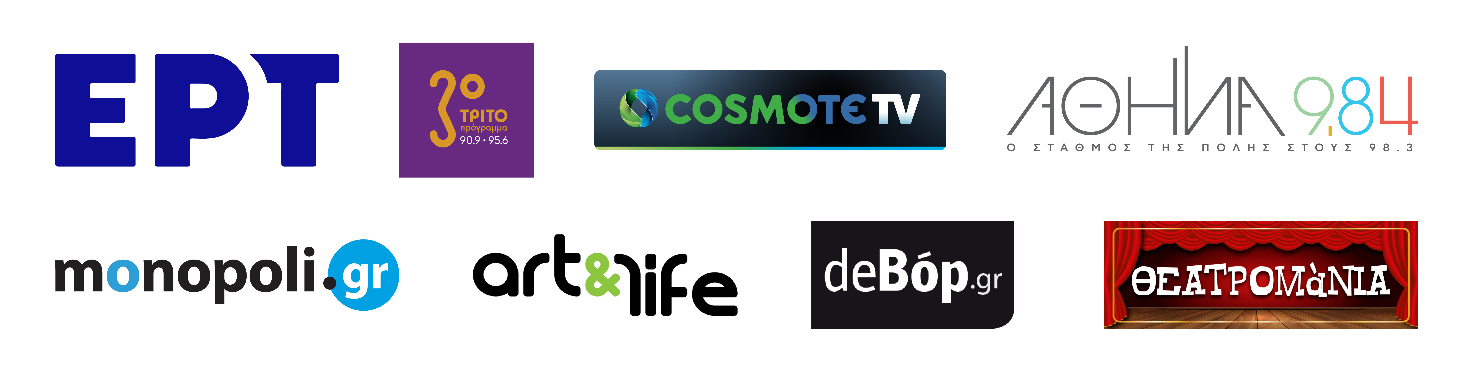 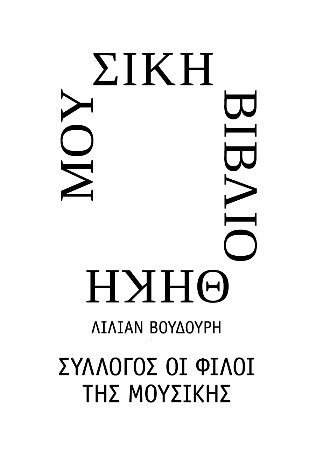 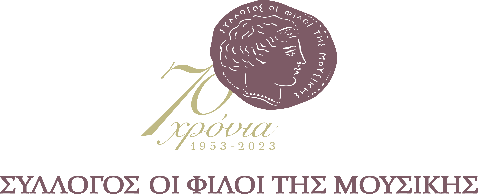 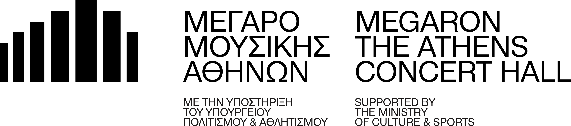 